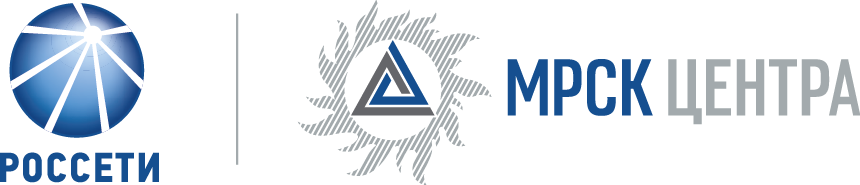 ПУБЛИЧНОЕ акционерное общество «Межрегиональная распределительная сетевая компания Центра»2-я Ямская ул., д. 4, Москва, 127018Телефоны: контакт-центр  +7(495) 747 92 92, +7 (495) 747 92 96; факс: +7(495) 747 92 95e-mail: posta@mrsk-1.ru;   http://www.mrsk-1.ruУведомление №1об изменении условий уведомления и закупочной документации открытого запроса предложений для заключения Договора на оказание услуг по обслуживанию трактора VALTRA T161 H для нужд ПАО «МРСК Центра» (филиала «Ярэнерго»),(опубликовано на официальном сайте Российской Федерации для размещения информации о размещении заказов www.zakupki.gov.ru, копия публикации на электронной торговой площадке ОАО «Россети» etp.rosseti.ru № 31705342187 от 20.07.2017 года, а так же на официальном сайте ПАО «МРСК Центра» www.mrsk-1.ru в разделе «Закупки»)Организатор открытого запроса предложений ПАО «МРСК Центра», расположенный по адресу: РФ, 127018, г. Москва, 2-я Ямская ул., д. 4, (контактное лицо: Донсков Антон Юрьевич, контактный телефон (4852) 78-14-78, настоящим вносит изменения в уведомление и закупочную документацию открытого запроса предложений для заключения Договора на оказание услуг по обслуживанию трактора VALTRA T161 H для нужд ПАО «МРСК Центра» (филиала «Ярэнерго»).Внести изменения в уведомление и закупочную документацию и изложить в следующей редакции:Дата вскрытия конвертов (крайний срок подачи заявок): Вскрытие конвертов с заявками состоится 10.08.2017 в 12:00 по московскому времени. Дата рассмотрения предложений: 11.09.2017 12:00Дата и время подведения итогов: 11.09.2017 12:00Пункт 8. Извещения «Заявки представляются до 12 часов 00 минут, по московскому времени,     10.08.2017 года»пункт 3.4.1.3 закупочной документации:  «Заявки на ЭТП могут быть поданы до 12 часов 00 минут 10 августа 2017 года, при этом предложенная Участником в Письме о подаче оферты (подраздел 5.1) цена должна соответствовать цене, указанной Участником на «котировочной доске» ЭТП»Примечание:По отношению к исходной редакции уведомления и закупочной документации открытого запроса предложений для заключения Договора на оказание услуг по обслуживанию трактора VALTRA T161 H для нужд ПАО «МРСК Центра» (филиала «Ярэнерго») внесены следующие изменения:изменены крайний срок подачи предложений, дата рассмотрения предложений и подведения итогов закупки.	В части не затронутой настоящим уведомлением, Исполнители руководствуются уведомлением и закупочной документации открытого запроса предложений для заключения Договора на оказание услуг по обслуживанию трактора VALTRA T161 H для нужд ПАО «МРСК Центра» (филиала «Ярэнерго»), (опубликовано на официальном сайте Российской Федерации для размещения информации о размещении заказов www.zakupki.gov.ru, копия публикации на электронной торговой площадке ОАО «Россети» etp.rosseti.ru № 31705342187 от 20.07.2017 года, а так же на официальном сайте ПАО «МРСК Центра» www.mrsk-1.ru в разделе «Закупки»).Председатель закупочной комиссии -начальник Управления логистики и материально-технического обеспечения филиала ПАО «МРСК Центра» - «Ярэнерго»	А.В. Клушин